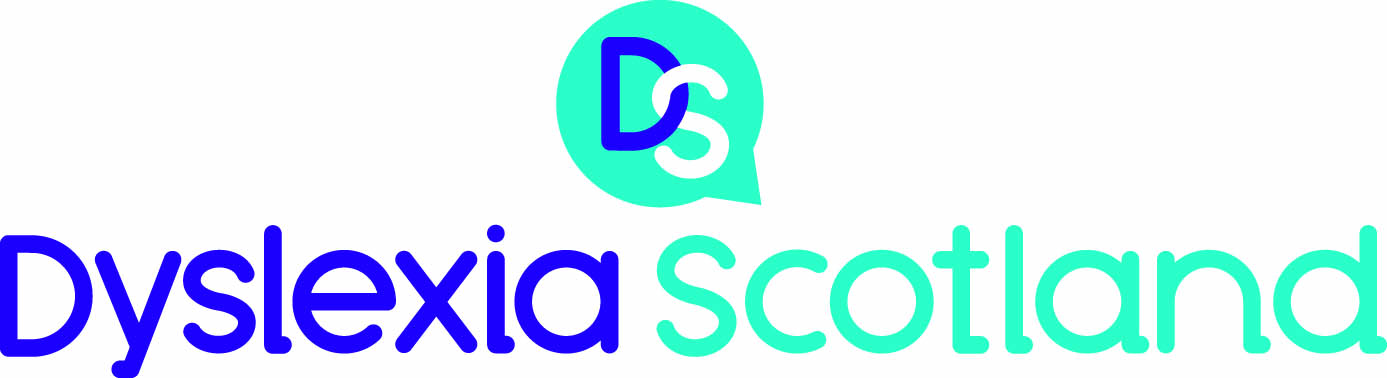 Minutes of the Annual General meeting onSaturday 20 November 2021 via Zoom1.	Minutes of 2020 Annual General MeetingThe minutes of the Annual General Meeting held on 21 November 2020 were approved with no objections.2.	Annual ReportThe Annual Report of the Company for the year ended 31 March 2021 was approved with no objections.3.	Accounts of the Branches and CompanyThe annual accounts of the Branches and of the Company for the year ended 31 March 2021 were approved with no objections. 4.	Appointment and resignations of DirectorsTo reappointment of the following as Directors was approved with no objections:David Shaw Ronnie Davidson Mary Evans Mike Gibson Andy Laverty Peter Lederer Karen McGill5. 	Re-appointment of AuditorsThe re-appointment of Thomson Cooper as auditors to the Company was approved with no objections. 6. 	Special Resolution Number 1The terms of Articles 5.1 and 6.3 of the current Articles of Association of the Company were amended to accept and include the changes highlighted below with no objections:7. 	Special Resolution Number 2The terms of Article 14.1.1 of the current Articles of Association of the Company were amended to accept and include the change highlighted below with no objections:8.	Auditors’ RemunerationAuthorisation for the directors to fix the remuneration of the auditors was given with no objections.9.	Any Other BusinessChairman David Shaw concluded by passing his thanks on to the staff team at Dyslexia Scotland who have continued to provide a range of services throughout the pandemic and to all the volunteers who help with this.  He thanked Dyslexia Scotland President Sir Jackie Stewart who is a constant support in the background.  He also acknowledged Dyslexia Scotland’s Ambassadors who contribute in so many ways. Finally David gave his sincere thanks to Julia Trotter who is standing down as Vice President of Dyslexia Scotland after 36 years of dedicated service. In attendanceApologiesSusan AgnewWendy AuldYvonne CampbellKatie	CarmichaelTessa	CouparMargaret CrombieCarole DarmadyRonnie DavidsonMary	EvansAileen FarquharHelen FlemingMike GibsonLena GilliesAndrew LavertyPeter J. Lederer, CBEIrene	LumsdenCathy MageeLucy McCappinKaren McGillSheila McLaughlinHazel McPakeKris MunroRobert K PickupCarole PriceVicki RentonLiz RodgerDavid Shaw (Chair)Seona StevensonMark	StoddartSusan TaylorJennifer TeagueDavid ThomsonVin Arthey Caroline Bennett Christine Brennan Debbie Campbell Tracy ClarkMargaret Crankshaw Hilary Davies Ailsa Duman Sharon Hall Elaine Henderson Morven Hulks Anna Jack-Waugh Helen Johnston-Morris Susie Jones Doreen Kelly Alison Lloyd Basia McDougall Jan McGregor Marjory Mulholland Steven Naismith Nicola Rae Maggie Sherriff Ewing Stewart Sarah Strachan Alex Tamime Jennifer Thomas Margaret Watson 